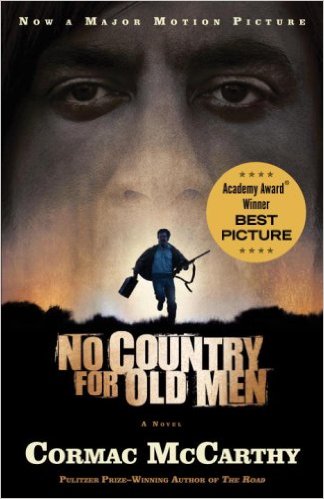 Sheriff Ed Tom BellEvidence and AnalysisDirections: Gather quotes and other examples from the text to use as evidence that provides insight into Sheriff Ed Tom Bell. Then write a paragraph that describes and analyzes Sheriff Ed Tom Bell, including relationships, traits, motivations, fears, and how (or if) they develop over the course of the text.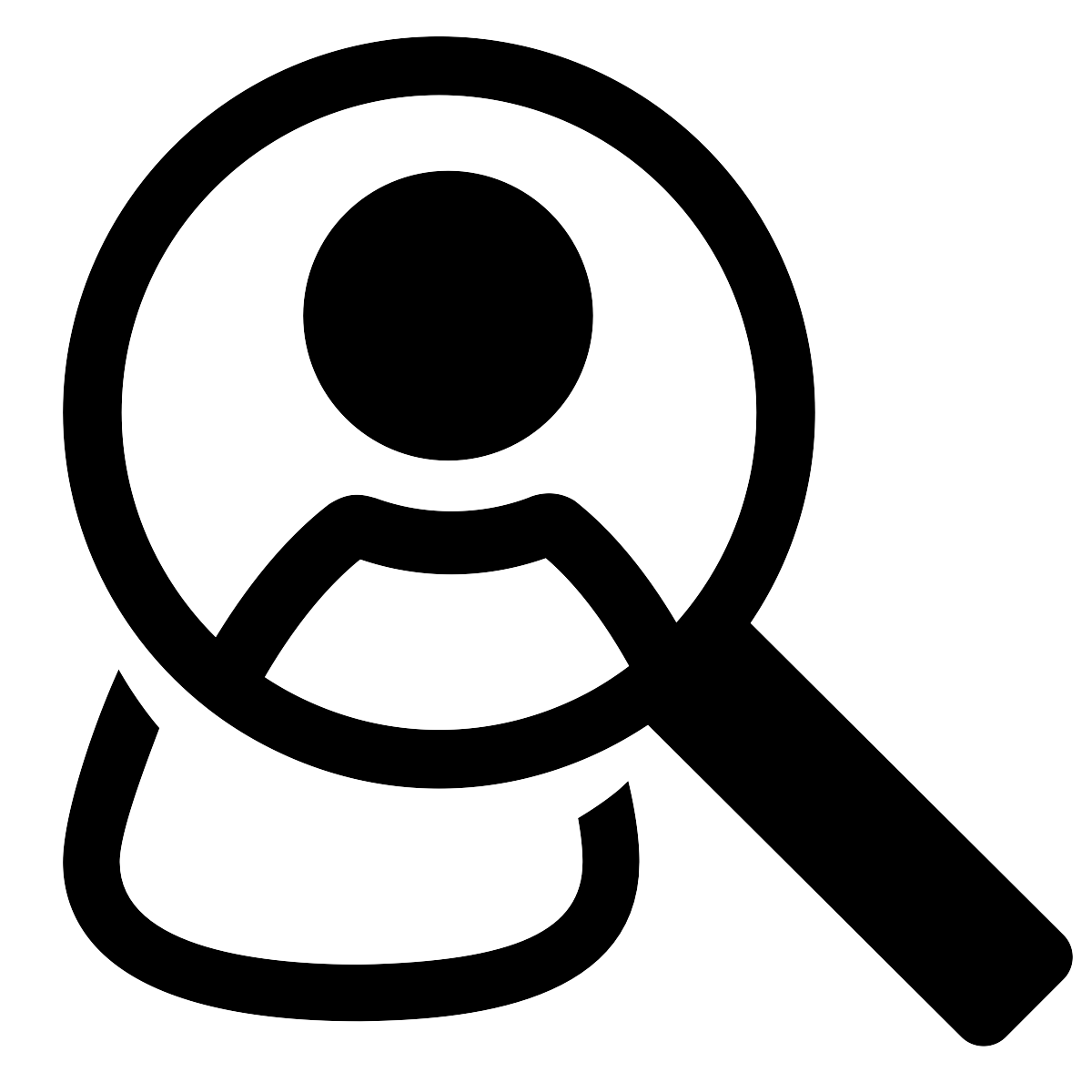 EvidenceEvidenceEvidence1.2.3.4.5.6.Character Description and AnalysisLlewellyn MossEvidence and AnalysisDirections: Gather quotes and other examples from the text to use as evidence that provides insight into Llewellyn Moss. Then write a paragraph that describes and analyzes Llewellyn Moss, including relationships, traits, motivations, fears, and how (or if) they develop over the course of the text.EvidenceEvidenceEvidence1.2.3.4.5.6.Character Description and AnalysisAnton ChigurhEvidence and AnalysisDirections: Gather quotes and other examples from the text to use as evidence that provides insight into Anton Chigurh. Then write a paragraph that describes and analyzes Anton Chigurh, including relationships, traits, motivations, fears, and how (or if) they develop over the course of the text.EvidenceEvidenceEvidence1.2.3.4.5.6.Character Description and AnalysisCarson WellsEvidence and AnalysisDirections: Gather quotes and other examples from the text to use as evidence that provides insight into Carson Wells. Then write a paragraph that describes and analyzes Carson Wells, including relationships, traits, motivations, fears, and how (or if) they develop over the course of the text.EvidenceEvidenceEvidence1.2.3.4.5.6.Character Description and AnalysisCarla Jean MossEvidence and AnalysisDirections: Gather quotes and other examples from the text to use as evidence that provides insight into Carla Jean Moss. Then write a paragraph that describes and analyzes Carla Jean Moss, including relationships, traits, motivations, fears, and how (or if) they develop over the course of the text.EvidenceEvidenceEvidence1.2.3.4.5.6.Character Description and AnalysisLoretta BellEvidence and AnalysisDirections: Gather quotes and other examples from the text to use as evidence that provides insight into Loretta Bell. Then write a paragraph that describes and analyzes Loretta Bell, including relationships, traits, motivations, fears, and how (or if) they develop over the course of the text.EvidenceEvidenceEvidence1.2.3.4.5.6.Character Description and AnalysisUncle EllisEvidence and AnalysisDirections: Gather quotes and other examples from the text to use as evidence that provides insight into Uncle Ellis. Then write a paragraph that describes and analyzes Uncle Ellis, including relationships, traits, motivations, fears, and how (or if) they develop over the course of the text.EvidenceEvidenceEvidence1.2.3.4.5.6.Character Description and AnalysisSheriff LamarEvidence and AnalysisDirections: Gather quotes and other examples from the text to use as evidence that provides insight into Sheriff Lamar. Then write a paragraph that describes and analyzes Sheriff Lamar, including relationships, traits, motivations, fears, and how (or if) they develop over the course of the text.EvidenceEvidenceEvidence1.2.3.4.5.6.Character Description and AnalysisDavid DeMarcoEvidence and AnalysisDirections: Gather quotes and other examples from the text to use as evidence that provides insight into David DeMarco. Then write a paragraph that describes and analyzes David DeMarco, including relationships, traits, motivations, fears, and how (or if) they develop over the course of the text.EvidenceEvidenceEvidence1.2.3.4.5.6.Character Description and AnalysisThe Young HitchhikerEvidence and AnalysisDirections: Gather quotes and other examples from the text to use as evidence that provides insight into The Young Hitchhiker. Then write a paragraph that describes and analyzes The Young Hitchhiker, including relationships, traits, motivations, fears, and how (or if) they develop over the course of the text.EvidenceEvidenceEvidence1.2.3.4.5.6.Character Description and AnalysisMoss’s FatherEvidence and AnalysisDirections: Gather quotes and other examples from the text to use as evidence that provides insight into Moss’s Father. Then write a paragraph that describes and analyzes Moss’s Father, including relationships, traits, motivations, fears, and how (or if) they develop over the course of the text.EvidenceEvidenceEvidence1.2.3.4.5.6.Character Description and Analysis